Magali Calle Progress ReportCulmination 10/25/2023When I finished my drafting, the drawings went to John Mcough who was the technical director for this project and then to the scenery crew for the build. Also, when I was coming up with the prop list, I couldn’t find an alter the size I needed therefore it also had to be built. The alter build wasn’t in the schedule therefore I had to complete it on my own time. Brian who is in the scenery crew helped me to get it done. By now, the scenery pieces were built and the paint we ordered arrived therefore the paint crew started painting. We started labeling every paint gallon and with the elevations saw which paint we needed for the day. We started with the stone wall. We first blotched the entire flat with a base color of green, black and some white. Next, drew out each stone, picked three colors and started layering each color. Then with the Onyx color we tracked the border of each stone. After that, the paint crew worked on the greenery of the stone wall while I started on the columns. For the columns I did a step by step guide on how to layer the colors so anyone helping me knows how it gets done. After that I added some Onyx(black paint) on the top, bottom and middle of the column to give it a more realistic look.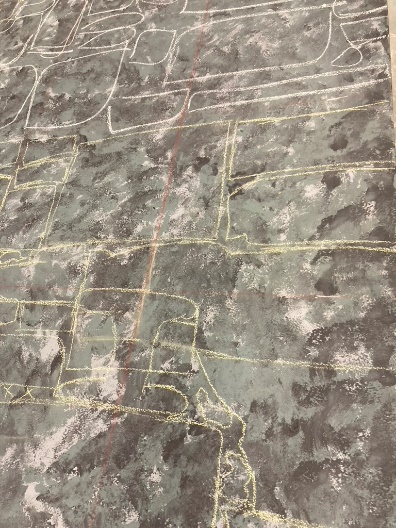 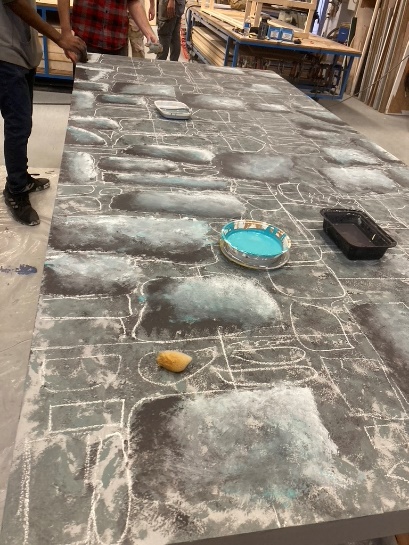 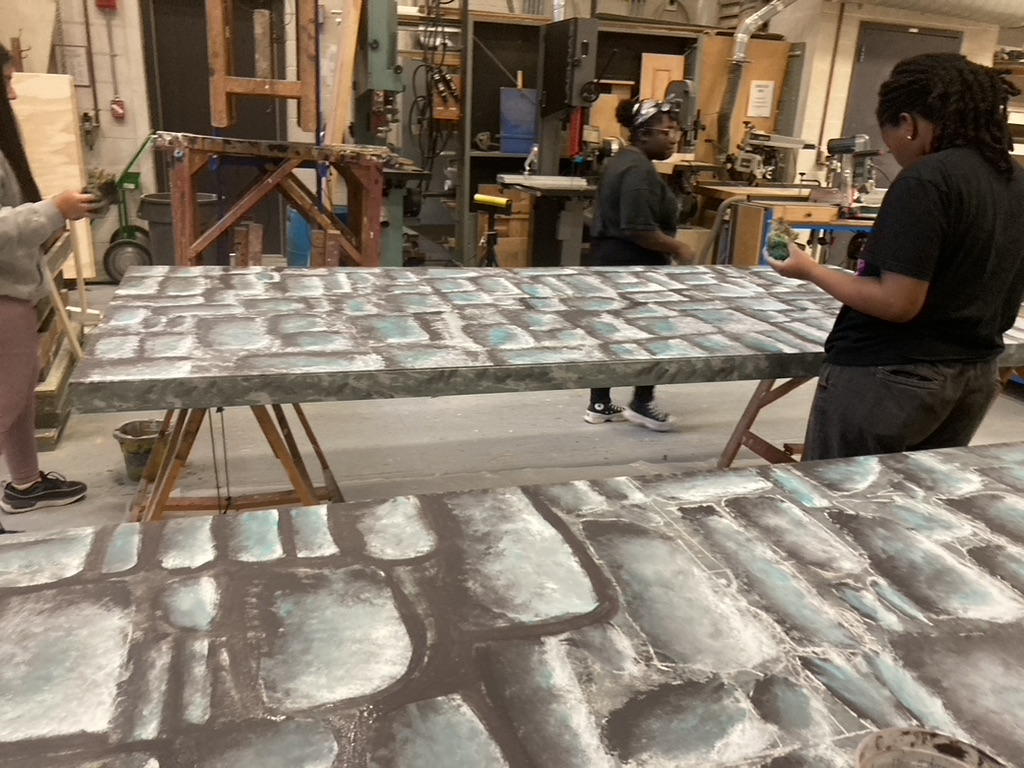 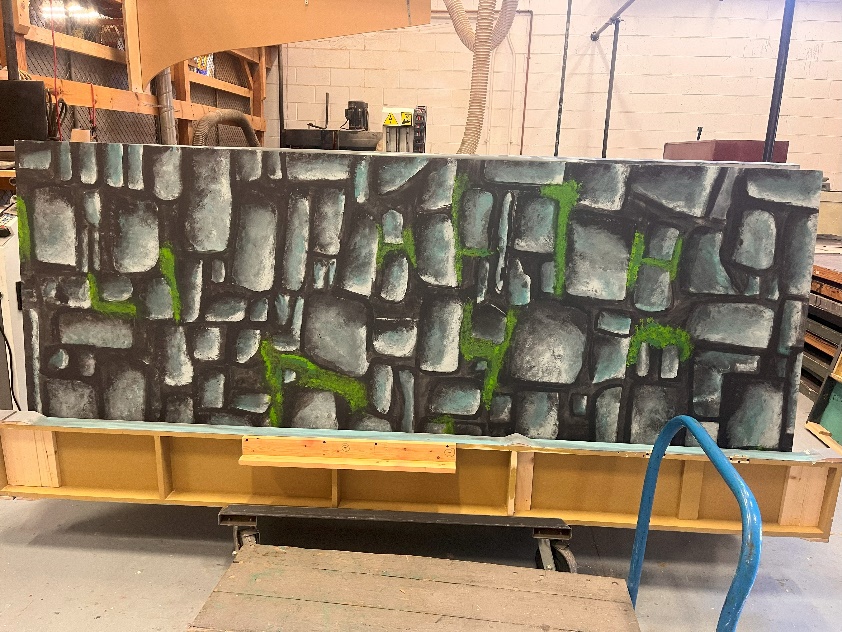 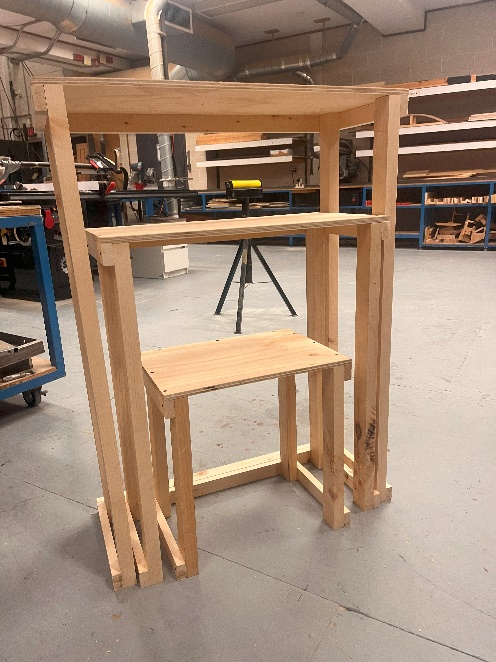 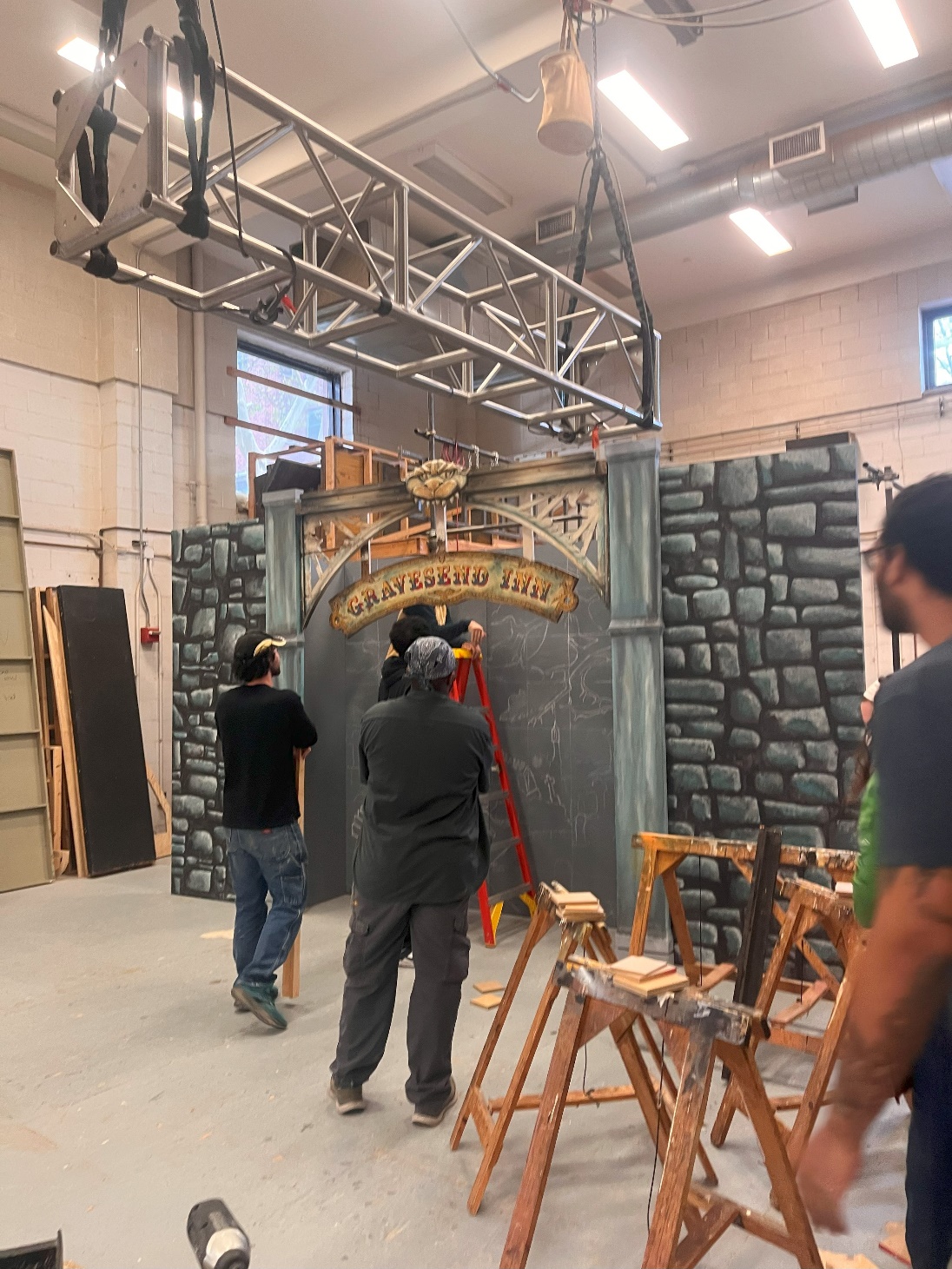 